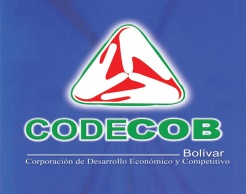 Guaranda, 20 de Abril del 2018COMUNICACIÓN DE INVOLUCRAMIENTO  COE  CORPORACION DE DESARROLLO    ECONOMICO Y COMPETITIVO DE BOLIVAR “CODECOB”Declaración del director general que exprese su apoyo continúo al Pacto Mundial y renueve el compromiso del participante con la iniciativa y sus principios. DECLARACION:Yo Galo Xavier Vásconez del Salto, portador de la Cédula de Ciudadanía No 0200713493, en mi calidad de Presidente Ejecutivo de la Corporación de Desarrollo Económico y Competitivo de Bolívar “CODECOB” , declaro que en mi condición de Adherido a la Red de Pacto Global Ecuador hemos trabajado permanentemente en apoyo continuo a las iniciativas de la Red de Pacto Global dentro del territorio de mi provincia de  Bolívar , a nivel Nacional e Internacional , así como en mi calidad de Miembro del Directorio de la Red de Pacto Global Ecuador, hemos participado activamente en todas las actividades y eventos locales, nacionales, globales organizados por la Red de Pacto Global Ecuador, destacándose eventos como Habitat III , Cumbres Empresariales 2016 y 2017 , Entrega de Premios ODS 2017, diversos Foros Nacionales de Sociabilización , Reclutamiento, y Capacitación de miembros empresariales y no empresariales  en los 10 principios del Pacto Mundial , y en  los 17 Objetivos de Desarrollo  Sostenible , apoyando tanto en territorio como a nivel de todo el Ecuador a incorporar empresas  y organizaciones no empresariales  e instituciones académicas y públicas como socios adheridos a la Red de Pacto Ecuador. Participamos activamente en algunos eventos Internacionales como Foros Mundiales de Desarrollo Económico Territorial, y Congresos Mundiales de Emprendimiento, así como eventos Sumitte en algunos países  de América y Europa de Empresas de Base Tecnológica, Turismo, e Industrias y Producción agroalimentaria.Renovamos el Compromiso de CODECOB y más de 70 organizaciones públicas y privadas que la conforman en el territorio de la Provincia de Bolívar con la iniciativa de Naciones Unidas de la Red de Pacto Global, y el cumplimiento de sus 10 principios y el trabajo permanente en alcanzar el cumplimiento de los 17 Objetivos de Desarrollo Sostenible. 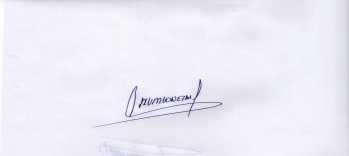 GALO VASCONEZ DEL SALTOPRESIDENTE EJECUTIVODescripción de medidas prácticas que la organización ha tomado para apoyar los principios del Pacto Mundial y para participar en la iniciativa. Las medidas prácticas deben estar relacionadas con una o más de las actividades específicas sugeridas para cada tipo de participante no corporativo en apoyo de la iniciativa. DESCRIPCION:- CODECOB:  Agencia de Desarrollo Económico de la Provincia de Bolívar creada para cambiar la estructura de desarrollo provincial de una provincia pobre y con poco desarrollo en una provincia emprendedora y desarrollada , que aprovecha las oportunidades y genera condiciones para crear un adecuado clima para los negocios, y el crecimiento económico , atracción y retención de inversiones, fomento de la producción de empresas de economía social y solidaria, fortalecimiento de las instituciones públicas, privadas y comunitarias,  para el desarrollo de proyectos y programas ha ejecutado algunas acciones concretas que son parte de su planificación estratégica a través de la ejecución de proyectos que incorporan los siguientes ejes estratégicos para el desarrollo y promoción de la agroindustria el turismo y la cultura, mercadeando el territorio en su integralidad.Para cumplir con estos objetivos hemos ejecutado algunos proyectos a través de alianzas estratégicas públicas y privadas, convenios de cooperación interinstitucional e internacional, participando de fondos concursables convocados por organismos de cooperación,  de los gobiernos locales y del gobierno nacional.Fortalecimiento Institucional: Derechos Humanos, Asociatividad,  Creación de la Federación de Organizaciones de la Sociedad Civil Creación y Reactivación de Cámara de Turismo de Bolívar.Creación de la Corporación Red de Pacto Global Ecuador.Planificación Estratégica.- Plan Estratégico para el Desarrollo del Turismo en Bolívar.Construcción de Ordenanzas y Marco Normativo Cantonal para el Desarrollo de Negocios relacionados con el Turismo el Comercio y la Agroindustria. Constitución de Mesa Técnica de TurismoConstitución de Mesa Técnica para la Seguridad de los ciudadanos y turistasProyecto Bolívar Corazón del Ecuador Proyecto de promoción territorial  y desarrollo empresarial de la provincia de Bolívar.BBM Bolívar Busines Market.-  Iniciativa de Codecob para atraer Inversión Directa a la Provincia de Bolívar de capitales ángeles, capitales de riesgo, de países desarrollados para la creación de empresas vinculadas a la agroindustria, el comercio y el turismo.ECUADOR  DIGITAL: Empresas de base tecnológica con las que se creará el Centro de Desarrollo Tecnológico en Ecuador con empresas de Silicón Valley asistiendo, asesorando y creando empresas de servicios tecnológicos en Ecuador y Bolívar.CONPY ECUADOR.- Internacionalización sostenible de empresas asociativas en el territorio que prestan servicios,  para  el desarrollo de nuevos empleos relacionados con la  eficiencia energética y el desarrollo de programas con energía alternativa.Medición de resultados (cualitativa y/o cuantitativos.Los Resultados de las acciones emprendidas son medibles cualitativamente y cuantitativamente con los siguientes resultados.Organización y Ordenamiento Territorial : Tenemos más de 10 instituciones, gremios y organizaciones de la sociedad civil  organizadas y activas que agrupan a más de 600 personas,  después de 10 años de un debilitamiento sistemático de la institucionalidad en el Ecuador y en  Bolívar .Hemos ordenado el territorio a través de la elaboración y diseño  de marco jurídico de ordenanzas municipales, planes estratégicos  y políticas públicas que desarrollen a los sectores ciudadanos involucrados con el turismo, la agroindustria y la gestión cultural,  organizados y representados en diferentes organizaciones , de la sociedad civil públicas, privadas y comunitarias.Hemos implementado  más de 30   estrategias de construcción de espacios, propuestas y proyectos ciudadanos para el desarrollo y ejecución de proyectos de inserción laboral, fortalecimiento institucional, producción, emprendimientos  ciudadanos, que generen empleo y crecimiento económico.La inclusión de género es una de los objetivos de mayor interés y preocupación de CODECOB en áreas y sectores tradicionalmente asignado a los hombres, como el enrolamiento en la industria de la construcción, la agroindustria, el turismo  y de servicios. que hemos logrado incorporar a más de 500 mujeres Estamos alineados con los diez principios de pacto mundial para eliminar el hambre, la pobreza, combate a la corrupción, empleo, cambio climático, derechos humanos, crecimiento de la producción y de la economía, derechos humanos.